Summer VibeWalk Off The Earth 2013INTRO:  / 1 2 3 4 /[Am] (Ooo) Ayo [F] (ooo) Ayo[C] (Ooo) Ayo [G] (ooo)                                Bop Bop Away-o[Am] Summer vi-i-i-[F]-i-ibe[C] Summer vi-i-i-[G]-i-ibe [F] <tap, tap>I'm lookin' for a [Am] summer vibeGot me [F] turnin' on the radi-[C]oI gotta [G] kick these blues[Am] Workin’ all day [F] tryin' to make pay[C] Wishin' these clouds a-[G]wayI wanna feel the [Am] sunshineHit the [F] sand, take a walk in the [C] wavesWith nothin' [G] else to do[Am] Sippin' on suds [F] workin' on a buzz[C] Keepin' my drink in the [G] shadeTakin' my [F] timeWith [Am] you by my side, [F] cadillac ride[C] Jammin' with the boys, bon-[G]fire at night[Am] Summer vi-i-i-[F]-i-ibeLookin' for a [C] summer vi-i-i-[G]-i-ibeI [Am] paid my dues, got [F] nothin' to prove[C] Layin' on the dock, just [G] talkin' to you[Am] Summer vi-i-i-[F]-i-ibeLookin' for a [C] summer vi-i-i-[G]-i-ibe [F] 2 3 4 / 1 2Jones'n for a [Am] good timeHittin' [F] beaches all down the [C] coastI find a [G] place to post[Am] Gonna somehow [F] find a luau[C] Dance all night a-[G]wayI’m drinkin’ somethin' [Am] blue from a coconut[F] Music all up in the [C] placeUnder the [G] moonlightTakin' my [F] time 2 3 4 / 1 2 3 4With [Am] you by my side [F] cadillac ride[C] Jammin' with the boys, bon-[G]fire at night[Am] Summer vi-i-i-[F]-i-ibeLookin' for a [C] summer vi-i-i-[G]-i-ibeI [Am] paid my dues, got [F] nothin' to prove[C] Layin' on the dock, just [G] talkin' to you[Am] Summer vi-i-i-[F]-i-ibeLookin' for a [C] summer vi-i-i-[G]-i-ibeAnd the [F] sun goes down [G] But it'll [C] rise a-[G]gain to-[Am]morrow [G] oh-[F]ohAyo, Ayo, Ayo Bop Bop Away-o 1 2 3 4 With [Am] you by my side [F] cadillac ride[C] Jammin' with the boys, bon-[G]fire at night[Am] Summer vi-i-i-[F]-i-ibeLookin' for a [C] summer vi-i-i-[G]-i-ibeI [Am] paid my dues, got [F] nothin' to prove[C] Layin' on the dock, just [G] talkin' to you[Am] Summer vi-i-i-[F]-i-ibeLookin' for a [C] summer vi-i-i-[G]-i-ibe[Am] (Ooo) Ayo [F] (ooo) Ayo[C] (Ooo) Ayo [G] (ooo)                                Bop Bop Away-o[Am] Summer vi-i-i-[F]-i-ibe[C] Summer vi-i-i-[G]-i-ibe[Am] (Ooo) Ayo [F] (ooo) Ayo[C] (Ooo) Ayo [G] (ooo)                                Bop Bop Away-o[Am] Summer vi-i-i-[F]-i-ibeLookin' for a [C] summer vi-i-i-[G]-i-ibe [C7]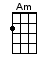 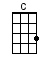 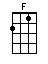 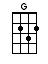 www.bytownukulele.ca